РЕКОМЕНДАЦИИ ПЕДАГОГАМ ПО ПРОФИЛАК ТИК Е ПРАВОНАРУ ШЕНИЙ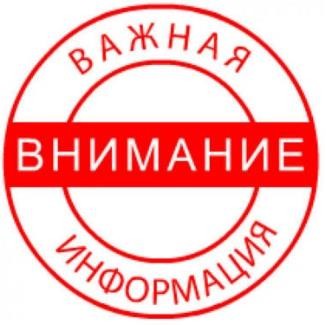 СРЕДИ У ЧАЩИХСЯ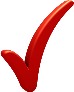 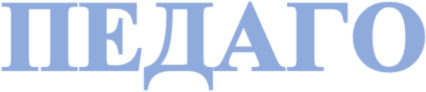 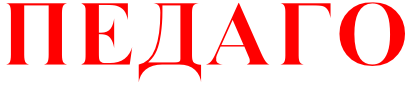 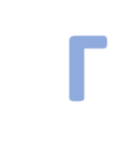 Ясно сформулируй взрослеющему человеку его права и обязанности, определи круг видов деятельности, которые ему разрешены и доступны, и ответственность за них.Будь терпеливым и помни, что для того, чтобы избавиться от нежелательных привычек, нужно время.В конфликтных ситуациях не старайся одержать победу любой ценой – педагог тоже имеет право менять взгляды, он не застрахован от ошибок, кое в чем можно и уступить.Действуй только тактично.Будь самокритичным, принципиальным, старайся настолько укрепить доверие учащегося, чтобы он делился с вами своими проблемами.Не пытайся загнать учащегося в угол, поставить в затруднительное положение.В личных беседах усиливай целенаправленную жизненную ориентацию учащихся.Старайся соблюдать принцип: чем больше мы уважаем человека, тем выше наши требования к немуНе злоупотребляй прямыми назойливыми назиданиями.Поддерживай тесную связь с родителями, социальным педагогом, участковым инспектором ИДНВовлекай трудновоспитуемого в трудовую, спортивную и творческуюдеятельность класса, используй общественные поручения.Наведи такой порядок в своем коллективе, чтобы ребята видели в педагоге стабильную точку опоры – уверенность в жизни.Смотри на вещи глазами ребёнка.Общайся с подростком, стараясь развить всебе готовность к педагогической импровизации	